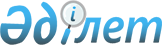 Запастағы офицерлерді әскери қызметке шақыру туралыҚазақстан Республикасы Үкіметінің қаулысы 2002 жылғы 17 мамыр N 531

      "Жалпыға бірдей әскери міндеттілік және әскери қызмет туралы" Қазақстан Республикасының 1993 жылғы 19 қаңтардағы Z939000_ Заңының 17-бабына сәйкес Қазақстан Республикасының Үкіметі қаулы етеді: 

      1. Қосымшаға сәйкес әскери-есептік мамандықтар бойынша әскери қызмет өткеру үшін әскери қызметке жарамды және оны өткермеген запастағы офицерлер 2002 жылы үш жыл мерзімге әскери қызметке заңнамада белгіленген тәртіппен шақырылсын.     2. Осы қаулы қол қойылған күнінен бастап күшіне енеді және жариялануға тиіс.     Қазақстан Республикасының         Премьер-Министрі                                      Қазақстан Республикасы Үкіметінің                                          2002 жылғы 17 мамырдағы                                              N 531 қаулысына                                                   қосымша        2002 жылы әскери қызметке шақырылуға жататын әскери-есептік             мамандықтар бойынша запастағы офицерлердің саны___________________________________________________________________________Р/с               Әскери есептік мамандық                    СаныN     ___________________________________________________________________________                           Офицер___________________________________________________________________________1    мотоатқыштар әскерлері                                  15     2    танк әскерлері                                          15    3    артиллерияшы                                            100    4    радиотехникалық әскерлер және әуе шабуылына             60      қарсы қорғаныс    5    әскери - әуе күштері                                    65 6    автомобиль әскерлері                                    15    7    химиялық әскерлер                                       5    8    байланыс                                                25      9    бронетанк қызметі                                       20    10   ракета-артиллерия қару-жарағы қызметі                   10    11   медицина қызметі                                        20   12   заттай-мүлік қызметі                                    5      13   азық-түлік қызметі                                      5    14   жанар-жағармай материалдары қызметі                     5      15   қаржы қызметі                                           15    16   тәрбие және құқықтық жұмыстар бойынша                   80  17   аудармашы                                               10    18   Қазақстан Республикасы Қарулы Күштерінің                20      әскери полициясына арналған заңгер     19   Қазақстан Республикасының әскери                        30      прокуратурасына арналған заңгер        20   Қазақстан Республикасы Ішкі істер                       20      министрлігінің әскери полициясына арналған заңгер 21   Қазақстан Республикасы Ұлттық қауіпсіздік               120      комитетінің шекара қызметі       ___________________________________________________________________________      БАРЛЫҒЫ                                                 660     ___________________________________________________________________________Мамандар:     Багарова Ж.А.,     Қасымбеков Б.А. 
					© 2012. Қазақстан Республикасы Әділет министрлігінің «Қазақстан Республикасының Заңнама және құқықтық ақпарат институты» ШЖҚ РМК
				